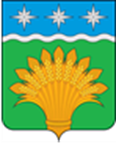 КЕМЕРОВСКАЯ ОБЛАСТЬ - КУЗБАСССовет народных депутатов Юргинского муниципального округа первого созывапятнадцатое заседаниеРЕШЕНИЕот 29 октября  2020  года № 79-НА    О внесении изменений в Правила землепользования и застройки Проскоковского сельского поселения, утвержденные решением Совета народных депутатов Проскоковского сельского поселения от 24.12.2012 № 10/9-рс Руководствуясь статьями 5.1, 31, 33 Градостроительного кодекса Российской Федерации, Федеральным законом от 06.10.2003 № 131-ФЗ «Об общих принципах организации местного самоуправления в Российской Федерации», Законом Кемеровской области – Кузбасса от 05.08.2019 № 68-ОЗ «О преобразовании муниципальных образований», Уставом муниципального образования Юргинский  муниципальный  округ  Кемеровской области - Кузбасса, статьей 7 Правил землепользования и застройки Проскоковского сельского поселения, утвержденных Решением Совета народных депутатов Проскоковского сельского поселения от 24.12.2012 № 10/9-рс, Заключением о результатах общественных обсуждений от 01.09.2020, Совет народных депутатов Юргинского муниципального округаРЕШИЛ:1. Внести в Правила землепользования и застройки Проскоковского сельского поселения, утвержденные Решением Совета народных депутатов Проскоковского сельского поселения от 24.12.2012 № 10/9-рс, следующие изменения: 1.1 изменить границы территориальной подзоны ЖЗ4 (Подзона малоэтажной жилой застройки (от 1 до 3 этажей включительно), с учреждениями и предприятиями повседневного использования, связанными с проживанием граждан, а так же объектами инженерной и транспортной инфраструктур), путем включения в границы земельного участка площадью 670 кв. м,  расположенного в территориальной  зоны ОДЗ (Зона для размещения объектов многофункциональной общественно - деловой застройки, с включением объектов инженерной и транспортной инфраструктур) согласно Приложению 1.1.2 изменить границы территориальной подзоны ЖЗ5 (Подзона индивидуальной жилой застройки с учреждениями и предприятиями повседневного использования, связанными с проживанием граждан, а так же объектами инженерной и транспортной инфраструктур), расположенной по адресу: Кемеровская область, Юргинский муниципальный округ, с. Проскоково, путем включения в границы земельного участка площадью 36 850 кв. м, расположенного в территориальной  зоны ПР (Зона для размещения производственных и коммунально-складских объектов, с включением объектов инженерной и транспортной инфраструктур) согласно Приложению 1.2. Главу 7 Правил землепользования и застройки Проскоковского сельского поселения изложить в новой редакции согласно Приложению 2.3. Настоящее решение опубликовать в газете «Юргинские ведомости» и разместить в информационно-телекоммуникационной сети «Интернет» на официальном сайте администрации Юргинского муниципального округа.4. Контроль за исполнением решения возложить на постоянную комиссию Совета народных депутатов Юргинского муниципального округа по агропромышленному комплексу и обеспечению жизнедеятельности округа.5. Настоящее решение вступает в силу после его официального опубликования в газете «Юргинские ведомости».Председатель Совета народных депутатов Юргинского муниципального округаИ.Я. БережноваГлава Юргинского муниципального округа«29» октября  2020 годаД.К. Дадашов